ΟΙΚΟΝΟΜΙΚΗ ΕΠΙΤΡΟΠΗ		               				ΣΙΝΔΟΣ  19-2-2016ΣΥΝΕΔΡΙΑΣΗ : 5η	                            				ΑΡ.ΠΡΩΤ.: 4739ΠΡΟΣΚΛΗΣΗΓια συνεδρίαση Οικονομικής Επιτροπής Δήμου Δέλτα(Άρθρα 72, 74 και 75 του Ν.3852/2010)Προς  τα τακτικά μέλη της Οικονομικής Επιτροπής:Βαμβάκος ΕυάγγελοςΖάχος ΓρηγόριοςΠαππάς ΑθανάσιοςΧαλκίδης ΔημήτριοςΚαλτσίδης ΠαναγιώτηςΓλώσσης  ΓεώργιοςΡήγας ΙωάννηςΠετρίδης ΑνέστηςΣας προσκαλώ  σε συνεδρίαση που θα γίνει στο Δημαρχείο Σίνδου, Νικ. Πλαστήρα 13, στην αίθουσα συνεδριάσεων της Οικονομικής Επιτροπής, την Τετάρτη 24 Φεβρουαρίου 2016 και ώρα 12:00 μ.μ. για συζήτηση και λήψη αποφάσεων στα  παρακάτω θέματα ημερήσιας διάταξης :Τροποποίηση της σύμβασης για την προμήθεια «Γραφικής ύλης – χαρτιού, ειδών (μικροαντικειμένων) γραφείου, φωτοαντιγράφων και εντύπων βιβλίων». Εξέταση ένστασης κατά του πρακτικού αξιολόγησης τεχνικών προσφορών – δειγμάτων του επαναληπτικού διαγωνισμού της «Προμήθειας ειδών ατομικής προστασίας εργατοτεχνικού προσωπικού Δήμου Δέλτα για τα έτη 2014-2015».  Ανάκληση  αποφάσεων ανάληψης υποχρέωσης οικονομικού έτους 2016. Έγκριση διάθεσης πιστώσεων.                Ο ΠΡΟΕΔΡΟΣΤΗΣ ΟΙΚΟΝΟΜΙΚΗΣ ΕΠΙΤΡΟΠΗΣΛιούλιας ΣτέφανοςEΛΛΗΝΙΚΗ ΔΗΜΟΚΡΑΤΙΑ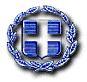 ΝΟΜΟΣ ΘΕΣΣΑΛΟΝΙΚΗΣ     ΔΗΜΟΣ ΔΕΛΤΑ